                                                                                                                                                                                                       О Т К Р Ы Т О Е    А К Ц И О Н Е Р Н О Е     О Б Щ Е С Т В О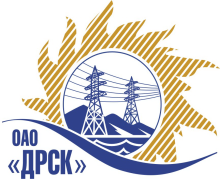 Открытое акционерное общество«Дальневосточная распределительная сетевая  компания»ПРОТОКОЛ ВЫБОРА ПОБЕДИТЕЛЯПРЕДМЕТ ЗАКУПКИ: право заключения Договора на поставку:   Автоподъемник телескопический с высотой подъема люльки 28 метров» для нужд филиалов ОАО «ДРСК» «Хабаровские ЭС», «Приморские ЭС». Закупка№ 1632 Раздел 2.2.2  определена приказом от 22.07.2013 № 316Плановая стоимость: 14 872 881,36 руб. без НДСПРИСУТСТВОВАЛИ: постоянно действующая Закупочная комиссия 2-го уровня.ВОПРОСЫ, ВЫНОСИМЫЕ НА РАССМОТРЕНИЕ ЗАКУПОЧНОЙ КОМИССИИ: О ранжировке предложений после проведения переторжки. Выбор победителя закупки.ВОПРОС 1 «О ранжировке предложений. Выбор победителя закупки»ОТМЕТИЛИ:В соответствии с критериями и процедурами оценки, изложенными в документации о закупке, после проведения переторжки предлагается ранжировать предложения следующим образом:         1 место: ООО «Мега Драйв» г. Жуковский         2 место: ОАО «Пожтехника» г. ТоржокНа основании вышеприведенной ранжировки предложений Участников закупки предлагается признать Победителем Участника занявшего первое место:ООО «Мега Драйв» г. Жуковский,Предлагаемая стоимость: Предложенная стоимость: 14 384 745,76 руб. без НДС (16 974 000 руб. с учетом НДС и транспортных расходов). Существенные условия. Срок поставки: до 10.12.2013г. с возможностью досрочной поставки. Условия оплаты: Авансовые платежи выплачиваются Заказчиком в размере 30 % от суммы договора в течение 10 календарных дней с момента заключения договора. Окончательный расчет – в течение 20 календарных дней с момента поставки продукции на склад грузополучателя и подписания актов приема-передачи. Гарантийный срок: 12 месяцев. Предложение действительно: до 10.11.2013г.РЕШИЛИ:Утвердить ранжировку предложений Участников после проведения переторжки.1 место: ООО «Мега Драйв» г. Жуковский         2 место: ОАО «Пожтехника» г. ТоржокПризнать Победителем закупки:  ООО «Мега Драйв» г. Жуковский,Предлагаемая стоимость: Предложенная стоимость: 14 384 745,76 руб. без НДС (16 974 000 руб. с учетом НДС и транспортных расходов). Существенные условия. Срок поставки: до 10.12.2013г. с возможностью досрочной поставки. Условия оплаты: Авансовые платежи выплачиваются Заказчиком в размере 30 % от суммы договора в течение 10 календарных дней с момента заключения договора. Окончательный расчет – в течение 20 календарных дней с момента поставки продукции на склад грузополучателя и подписания актов приема-передачи.  Гарантийный срок: 12 месяцев. Предложение действительно: до 10.11.2013г.ДАЛЬНЕВОСТОЧНАЯ РАСПРЕДЕЛИТЕЛЬНАЯ СЕТЕВАЯ КОМПАНИЯУл.Шевченко, 28,   г.Благовещенск,  675000,     РоссияТел: (4162) 397-359; Тел/факс (4162) 397-200, 397-436Телетайп    154147 «МАРС»;         E-mail: doc@drsk.ruОКПО 78900638,    ОГРН  1052800111308,   ИНН/КПП  2801108200/280150001№ 404-МТПиРг. Благовещенск«___» августа 2013 г.Ответственный секретарь________________________Т.В. ЧелышеваТехнический секретарь  ________________________Г.М. Терёшкина